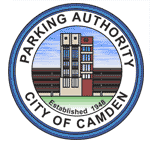 PARKING AUTHORITY OF THE CITY OF CAMDENREGULAR MONTHLY MEETINGSEPTEMBER 24, 2012OPEN PUBLIC MEETING STATEMENTThe Regular Monthly Meeting of the Parking Authority of the City of Camden was legally advertised in the Courier-Post Newspaper and the meeting notice statement and agenda were posted on the bulletin board in the lobby of City Hall on Tuesday, September 19, 2012 @ 11:27 A. M.
A copy was also delivered to the Press Room in City Hall (in compliance with the Open Public Meetings Law PL 1975, e. 231.)